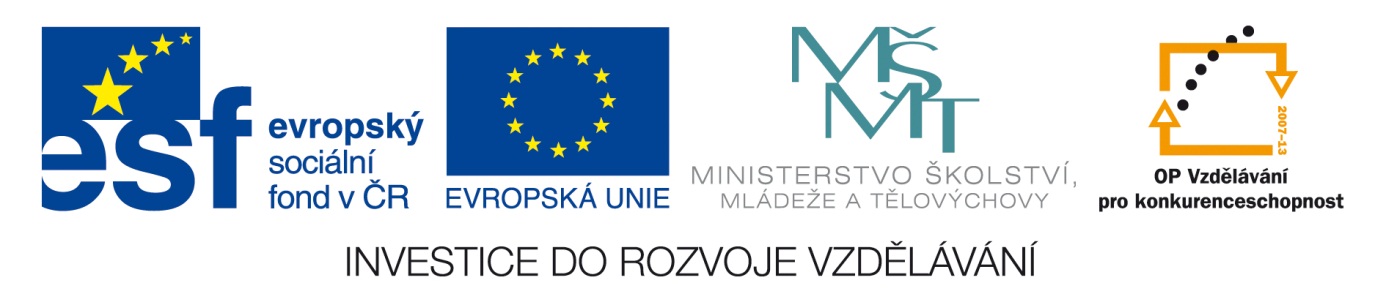 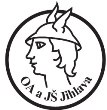 Obchodní akademie a Jazyková škola
s právem státní jazykové zkoušky JihlavaŠablona 32VY_32_INOVACE_145.ANJ.12Konverzační situace – HEALTHY FOODConversation situation – HEALTHY FOODTime: 20 - 30 minutesAsk the students what they can do for healthy lifestyle.Ask the students if they eat healthy or not.Discuss with students if they think the Czech cuisine is considered healthy or not.Activities:Food packing – remind countable and uncountable nouns. Students match correctly to create quantity.Correct answers:A BAR OF 		CHOCOLATE	A CAN OF 		COKEA PACKET OF 		CEREALSA LOAF OF 		BREADA BOX OF 		CHOCOLATESA CARTOON OF		JUICEA JAR OF 		HONEYA BAG OF 		FLOURA CUP OF 		COFFEEWord pyramid – Organize the expressions into the word pyramid and the food categories. Top is the least healthy and the bottom is the most healthy food and the one you should eat the biggest portion a day.Correct answers:STUDENTS TASK SHEETTranslate and match correctly to create quantity.A BAR OF 		FLOUR	A CAN OF 		CHOCOLATESA PACKET OF 		COFFEEA LOAF OF 		COKEA BOX OF 		HONEYA CARTOON OF		CEREALSA JAR OF 		BREADA BAG OF 		CHOCOLATEA CUP OF 		JUICEWord pyramid – Organize the expressions into the word pyramid and the food categories. The top is the least healthy and the bottom is the healthiest food and the one you should eat the biggest portion a day.CEREAL PRODUCTSFATS AND SWEETSFRUIT AND VEGETABLESMEATDAIRY PRODUCTS, FISH AND SEAFOODMateriály jsou určeny pro bezplatné používání pro potřeby výuky a vzdělávání na všech typech škol a školských zařízeních. Jakékoliv další využití podléhá autorskému zákonu.Číslo projektu: CZ.1.07/1.5.00/34.0744Šablona: VY_32_INOVACEČíslo DUMU:145.ANJ.12Předmět:Anglický jazykNázev materiálu:Konverzační situace - HEALTHY FOODAutor:Mgr. Eva SiglerováFormát:Dokument Microsoft Word Velikost:137 kB Stupeň a typ vzdělávání:SŠ – odborné vzdělávání Licence k obrazovému materiálu:- Datum vytvoření:10. 12. 2012 Klíčová slova:Angličtina, jídlo, ingredience, vaření, zdravá výživaAnotace:Pracovní list slouží jako pomůcka pro procvičení slovní zásoby k tématu zdravý životní styl a jídlo. Je vhodné pro konverzační situace a jako nácvik tématické oblasti životní styl a stravování pro novou maturitní zkoušku. 